Meslek Yüksekokul Müdürü Doç. Dr. Yılmaz ÇİFTCİ başkanlığında okulumuz akademik personeline yönelik “Kalite Güvence Sistemi” hakkında bilgilendirme toplantısı yapılmıştır.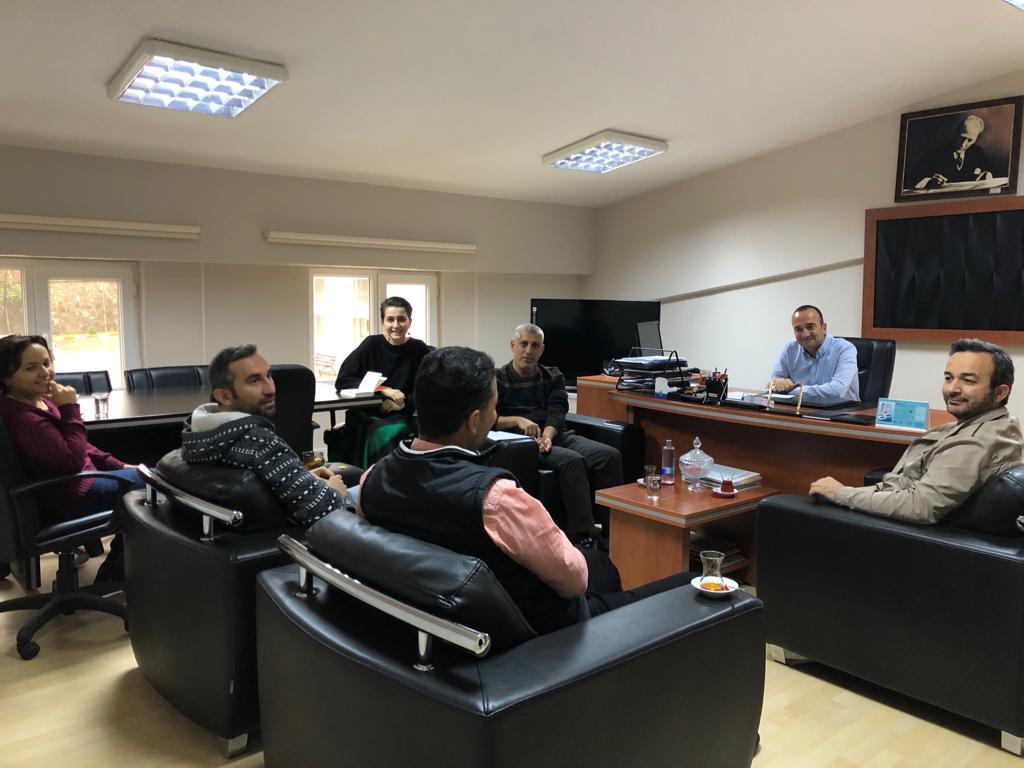 